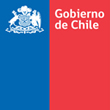 DECLARACION JURADA SIMPLEYo. ____RUN Nº                        de profesión                                 declaro que los hechos y antecedentes presentados para la acreditación de la ley 19.664 son verídicos y corresponden a lo solicitado por las bases 2024.Para constancia firma la presente declaración.                                       _____________________________              FIRMAFecha:       /04/2024